Seúl ExpressVISITANDO: SEULFIN DE NUESTROS SERVICIOS**Consultar suplemento por temporadaIncluye:Alojamiento ( 3 noches) en el hotel indicado en Habitación Estándar con desayuno incluido Visita de Ciudad en Seúl en servicio compartido con guía local de habla inglesa.No incluye:Seguro de viajeTraslados en Airport Limousine Bus ( se compra directamente en el destino )Boleto de avión Alimentos que no están mencionados en el itinerarioGastos de índole personal como bebidas, extras, regalos, lavandería, etc...Servicios no mencionados anteriormenteTours opcionalesCOSTOS EN DÓLARES AMERICANOS, SUJETOS A CAMBIOS POR DISPONIBILIDAD DE LAS LÍNEAS AÉREAS Y OPERADORES TERRESTRES.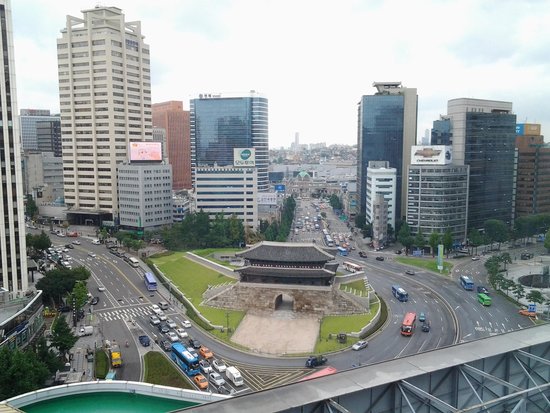 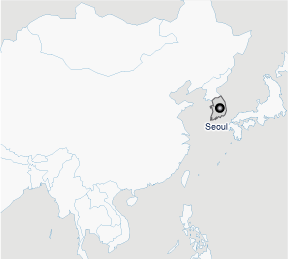 20 DIASDía1SEUL Llegada al Aeropuerto de Seúl ( Incheon ). Después de los trámites migratorios traslado en Airport Limousine bus ( se compra al salir de Aduana cuesta aproximadamente $18.00 USD ) al hotel Aventree Jong-No (registro en el hotel a las 15:00hrs). Alojamiento.AVENTREE HOTEL JONG-NO/Standard Room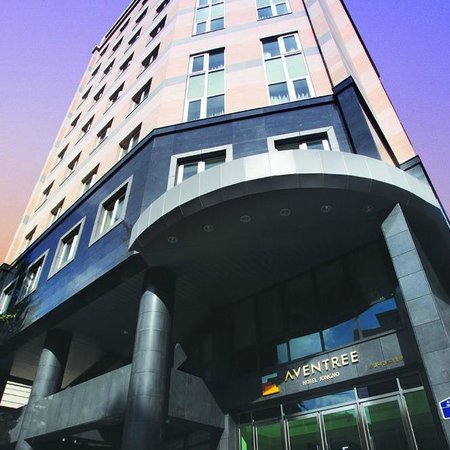 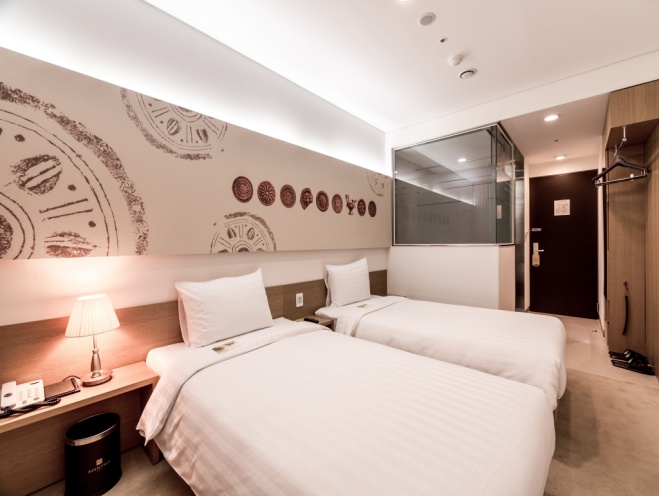 Jong-no , 46, Ujeongguk-ro, Jongno-gu, Seoul, 03145
+82-2-736-1234Día2SEUL – VISITA DE LA CIUDAD Desayuno en el hotel. Visita de mediodía de Seúl, recorriendo El Palacio Gyeonbok, El cambio de la Guardia Real, El Museo Folclórico y el Mercado East Gate, visita panorámica de la Casa Azul ( Residencia Presidencial ) y el tour termina en la Zona de Itaewon. Regreso al Hotel por cuenta propia. Alojamiento .Día3SEUL Desayuno en el hotel.  Día libre. Se recomienda tomar un tour opcional a La Torre N que tiene una vista excelente de toda la ciudad. Alojamiento.Día4SEUL – Salida Desayuno en el hotel.  Traslado al en airport Limousine BUS al Aeropuerto Incheon ( se deberá comprar en la recepción del hotel cuesta aproximadamente $18.00 USD ) para abordar el vuelo a su siguiente destinoCOSTO POR PERSONA EN OCUPACION DOBLEDesde$   310.00  USD**SUPLEMENTO EN EL HOTEL COURTYARD BY MARRIOTY TRASLADOS EN SERVICIO PRIVADO CON GUIA DE HABLA INGLESA.$   240.00 USD